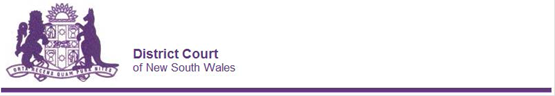 Jury Empanelment at the Downing Centre from 14 February 2022From Monday 14 February 2022, juries will be empanelled in individual courtrooms and not in LG3 and 4. This will return two courtrooms to the Court which are needed for jury trials.This is the only change to the current procedures at the Downing Centre.The empanelment time slots (three per day) will continue. This arrangement allows Jury Services to stagger jury panel arrival times and minimise crowding and delays at the Rapid Antigen Screening (RAS) clinic.There will be delays in transporting jury panels to the individual courtrooms for empanelment as the lift capacity is restricted under the current 2m2 rule.